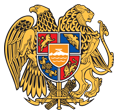 ՀԱՅԱՍՏԱՆԻ ՀԱՆՐԱՊԵՏՈՒԹՅՈՒՆ 
ՏԱՎՈՒՇԻ ՄԱՐԶ
ԴԻԼԻՋԱՆ ՀԱՄԱՅՆՔ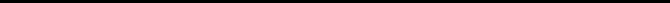 15 փետրվար 2019թ.ԱՐՁԱՆԱԳՐՈՒԹՅՈՒՆ N 2
ԱՎԱԳԱՆՈՒ ԱՐՏԱՀԵՐԹ ՆԻՍՏԻՀամայնքի ավագանու նիստին ներկա էին ավագանու 9 անդամներ:Բացակա էին` Ռազմիկ Բալինյանը, Գառնիկ Դավթյանը, Սամվել Դավթյանը, Սահակ Մկրտումյանը, Վարդան Մնացականյանը, Վարդան ՄուկուչյանըՀամայնքի ղեկավարի հրավերով ավագանու նիստին մասնակցում էին`
Գեվորգ Թամրազյան, Արարատ Թամրազյան, Վարդան Գրիգորյան, Գրիգոր Գեվորգյան, Լեվոն Ավագյան, Ալբերտ Սիմոնյան, Սուրեն Ամյան, Վաղինակ ՄարկոսյանՆիստը վարում էր  հհ դիլիջան համայնքի ղեկավար` Արմեն ՍանթրոսյանըՆիստը արձանագրում էր ՀՀ Դիլիջանի համայնքապետարանի աշխատակազմի քարտուղար ` Արա ՄարտիրոսյանըԼսեցին
ՀԱՄԱՅՆՔԻ ԱՎԱԳԱՆՈՒ ՆԻՍՏԻ ՕՐԱԿԱՐԳԸ ՀԱՍՏԱՏԵԼՈՒ ՄԱՍԻՆ /Զեկ. ԱՐՄԵՆ ՍԱՆԹՐՈՍՅԱՆ/Ղեկավարվելով «Տեղական ինքնակառավարման մասին»  օրենքի 14-րդ հոդվածի  6-րդ մասի պահանջներով` համայնքի ավագանին  որոշում է.           Հաստատել համայնքի ավագանու նիստի հետևյալ օրակարգը.  Դիլիջան համայնքի վարչական սահմաններում գտնվող, Դիլիջան քաղաքի Մյասնիկյան փողոցի թիվ 19/4 հասցեի 53.0քմ մակերեսով հողամասը Դիլիջանի համայնքի հողերի ֆոնդում ընդգրկելու մասին:
Զեկ. Ա.Սանթրոսյան
2. Դիլիջան համայնքի վարչական սահմաններում գտնվող, Դիլիջան քաղաքի Կամոյի փողոցի թիվ 9/2 հասցեի 600.0քմ մակերեսով հողամասը Դիլիջանի համայնքի հողերի ֆոնդում ընդգրկելու մասին:
Զեկ. Ա. Սանթրոսյան
3.Դիլիջան համայնքի Դիլիջան քաղաքի Սայաթ-Նովա փողոցի թիվ 136/1 հասցեի 611.4քմ հողամասն ընդլայնման կարգով օտարելու համաձայնություն տալու մասին: 
Զեկ. Ա.Սանթրոսյան
 4. Դիլիջան համայնքի տարածքում ինքնակամ կառուցված շինությունը Դիլիջանի համայնքի գույքացանկում ընդգրկելու մասին:
Զեկ. Ա.Սանթրոսյան 
5. <<ՍԻ ԷՍ ՍԻ>> սահմանափակ պատասխանատվությամբ ընկերությանը հանքի շահագործման նախնական համաձայնություն տալու մասին:
Զեկ. Ա.Սանթրոսյան
Համայնքի ղեկավարի առաջարկությամբ օրակարգում ավելացվեց ևս մեկ հարց՝ 5.  <<ՍԻ ԷՍ ՍԻ>> սահմանափակ պատասխանատվությամբ ընկերությանը հանքի շահագործման նախնական համաձայնություն տալու մասին: Հաստատվեց օրակարգը՝ նոր խմբագրությամբ:Որոշումն ընդունված է. /կցվում է որոշում N 11-Ա/Լսեցին
ԴԻԼԻՋԱՆ ՀԱՄԱՅՆՔԻ ՎԱՐՉԱԿԱՆ ՍԱՀՄԱՆՆԵՐՈՒՄ ԳՏՆՎՈՂ, ԴԻԼԻՋԱՆ ՔԱՂԱՔԻ ՄՅԱՍՆԻԿՅԱՆ ՓՈՂՈՑԻ ԹԻՎ 19/4 ՀԱՍՑԵԻ 53.0ՔՄ ՄԱԿԵՐԵՍՈՎ ՀՈՂԱՄԱՍԸ ԴԻԼԻՋԱՆԻ ՀԱՄԱՅՆՔԻ ՀՈՂԵՐԻ ՖՈՆԴՈՒՄ ԸՆԴԳՐԿԵԼՈՒ ՄԱՍԻՆ /Զեկ. ԱՐՄԵՆ ՍԱՆԹՐՈՍՅԱՆ/Դիլիջան համայնքի ղեկավարի 2019թ. հունվարի 10-ի թիվ 8-Ա որոշմամբ առաջարկվել էր պետականորեն գրանցել Դիլիջան քաղաքի Մյասնիկյան փողոցի թիվ 19/4 հասցեի 53.0քմ հողամասի նկատմամբ համայնքի սեփականության իրավունքը: Նշված հողամասը համայնքի կադաստրային քարտեզում սխալմամբ հաշվառված է որպես ֆիզիկական անձի սեփականություն:
Ելնելով վերոգրյալից և ղեկավարվելով <<Տեղական ինքնակառավարման մասին>> օրենքի 18-րդ հոդվածի 1-ին մասի 42-րդ կետի պահանջներով՝ համայնքի ավագանին որոշում է.Դիլիջան համայնքի Դիլիջան քաղաքի Մյասնիկյան փողոցի թիվ 19/4 հասցեի 53.0քմ հողամասը, որը համայնքի կադաստրային քարտեզում սխալմամբ հաշվառված է որպես ֆիզիկական անձի սեփականություն, ընդգրկել Դիլիջան համայնքի հողերի ֆոնդում, որպես Բնակավայրերի հողերի բնակելի կառուցապատման հող:Որոշումն ընդունված է. /կցվում է որոշում N 12-Ա/Լսեցին
ԴԻԼԻՋԱՆ ՀԱՄԱՅՆՔԻ ՎԱՐՉԱԿԱՆ ՍԱՀՄԱՆՆԵՐՈՒՄ ԳՏՆՎՈՂ, ԴԻԼԻՋԱՆ ՔԱՂԱՔԻ ԿԱՄՈՅԻ ՓՈՂՈՑԻ ԹԻՎ 9/2 ՀԱՍՑԵԻ 600.0ՔՄ ՄԱԿԵՐԵՍՈՎ ՀՈՂԱՄԱՍԸ ԴԻԼԻՋԱՆԻ ՀԱՄԱՅՆՔԻ ՀՈՂԵՐԻ ՖՈՆԴՈՒՄ ԸՆԴԳՐԿԵԼՈՒ ՄԱՍԻՆ /Զեկ. ԱՐՄԵՆ ՍԱՆԹՐՈՍՅԱՆ/Դիլիջան համայնքի ղեկավարի 2019թ. հունվարի 10-ի թիվ 9-Ա որոշմամբ առաջարկվել էր պետականորեն գրանցել Դիլիջան քաղաքի Կամոյի փողոցի թիվ 9/2 հասցեի 600.0քմ հողամասի նկատմամբ համայնքի սեփականության իրավունքը: Նշված հողամասը համայնքի կադաստրային քարտեզում սխալմամբ հաշվառված է որպես ֆիզիկական անձի սեփականություն:
Ելնելով վերոգրյալից և ղեկավարվելով <<Տեղական ինքնակառավարման մասին>> օրենքի 18-րդ հոդվածի 1-ին մասի 42-րդ կետի պահանջներով՝ համայնքի ավագանին որոշում է.Դիլիջան համայնքի Դիլիջան քաղաքի Կամոյի փողոցի թիվ 9/2 հասցեի 600.0քմ հողամասը, որը համայնքի կադաստրային քարտեզում սխալմամբ հաշվառված է որպես ֆիզիկական անձի սեփականություն, ընդգրկել Դիլիջան համայնքի հողերի ֆոնդում, որպես Բնակավայրերի հողերի բնակելի կառուցապատման հող:Որոշումն ընդունված է. /կցվում է որոշում N 13-Ա/Լսեցին
ԴԻԼԻՋԱՆ ՀԱՄԱՅՆՔԻ ԴԻԼԻՋԱՆ ՔԱՂԱՔԻ ՍԱՅԱԹ-ՆՈՎԱ ՓՈՂՈՑԻ ԹԻՎ 136/1 ՀԱՍՑԵԻ 611.4ՔՄ ՀՈՂԱՄԱՍՆ ԸՆԴԼԱՅՆՄԱՆ ԿԱՐԳՈՎ ՕՏԱՐԵԼՈՒ ՀԱՄԱՁԱՅՆՈՒԹՅՈՒՆ ՏԱԼՈՒ ՄԱՍԻՆ /Զեկ. ԱՐՄԵՆ ՍԱՆԹՐՈՍՅԱՆ/Դիլիջան համայնքի ղեկավարին է դիմել քաղ. Գագիկ Գարի Նիկոլայի Ադամյանը՝ Դիլիջան համայնքի Դիլիջան քաղաքի Սայաթ-Նովա փողոցի թիվ 136 հասցեի, իրեն սեփականության իրավունքով պատկանող բնակելի տան սպասարկման 612.0քմ հողամասին կից գտնվող /Սայաթ-Նովա փողոցի թիվ 136/1 հասցեի/ 611.4քմ մակերեսով հողամասը ընդլայնման կարգով իրեն օտարելու խնդրանքով: 
Դիլիջանի համայնքապետարանի քաղաքաշինության և հողօգտագործման հարցերի հանձնաժողովը նշում է, որ նշված 611.4քմ հողամասը չի համարվում Հայաստանի Հանրապետության Հողային օրենսգրքի 60 հոդվածով առաջադրված հողամաս, չի գտնվում ինժեներա-տրանսպորտային օբյեկտների օտարման կամ անվտանգության գոտիներում, չի սահմանափակում այլ անձանց իրավունքները, գտնվում է Բնակավայրերի հողերի տարածագնահատման տասներորդ գոտում: 
Դիլիջանի համայնքի ղեկավարն առաջարկություն է ներկայացրել համայնքի ավագանուն, Դիլիջան համայնքի Դիլիջան քաղաքի Սայաթ-Նովա փողոցի թիվ 136/1 հասցեի 611.4քմ հողամասն ուղղակի վաճառքի ձևով, ընդլայնման կարգով, 759359 /յոթ հարյուր հիսունինը հազար երեք հարյուր հիսունինը/ դրամ արժեքով օտարել քաղ. Գագիկ Գարի Ադամյանին:
Ղեկավարվելով <<Տեղական ինքնակառավարման մասին>> օրենքի 18-րդ հոդվածի 1-ին մասի 21-րդ կետի դրույթներով՝ համայնքի ավագանին որոշում է.1. Տալ համաձայնություն Դիլիջան համայնքի Դիլիջան քաղաքի Սայաթ-Նովա փողոցի թիվ 136/1 հասցեի 611.4քմ հողամասն, ընդլայնման կարգով, ուղղակի վաճառքի ձևով,759359 /յոթ հարյուր հիսունինը հազար երեք հարյուր հիսունինը/ դրամ արժեքով, քաղ. Գագիկ Գարի Ադամյանին օտարելու մասին համայնքի ղեկավարի առաջարկությանը: 
2. Սույն որոշումն ուժի մեջ է մտնում պաշտոնական հրապարակման օրվան հաջորդող օրը:Որոշումն ընդունված է. /կցվում է որոշում N 14-Ա/Լսեցին
ԴԻԼԻՋԱՆ ՀԱՄԱՅՆՔԻ ՏԱՐԱԾՔՈՒՄ ԻՆՔՆԱԿԱՄ ԿԱՌՈՒՑՎԱԾ ՇԻՆՈՒԹՅՈՒՆԸ ԴԻԼԻՋԱՆԻ ՀԱՄԱՅՆՔԻ ԳՈՒՅՔԱՑԱՆԿՈՒՄ ԸՆԴԳՐԿԵԼՈՒ ՄԱՍԻՆ /Զեկ. ԱՐՄԵՆ ՍԱՆԹՐՈՍՅԱՆ/   Դիլիջանի համայնքապետարանի քաղաքաշինության և հողօգտագործման հարցերի հանձնաժողովի կողմից կատարված ուսումնասիրությունից պարզվել է, որ·         Դիլիջան  համայնքի Հաղարծին գյուղի 1-ին փողոցի  թիվ 82 հասցեի առևտրի սրահին կից, համայնքի սեփականությունը հանդիսացող 11-042-0080-0025 ծածկագրով հողում քաղ.Մերուժան Սերվանտեսի Թամրազյանի կողմից կառուցված է ինքնակամ շինություն. մասնավորապես  երկհարկանի առևտրի սրահ 56.0 քմ մակերեսով:·        Դիլիջան  համայնքի Հաղարծին գյուղի , համայնքի սեփականությունը հանդիսացող 11-042-095-001 ծածկագրով հողում քաղ.Ռիմա Հախվերդյանի  կողմից կառուցված է ինքնակամ շինություն. մասնավորապես  բնակելի տուն՝  49.65 քմ մակերեսով և տնտեսական շինություն՝ 8.37քմ մակերեսով:            Հաշվի առնելով վերոգրյալը և ղեկավարվելով «Տեղական ինքնակառավարման մասին»  օրենքի 18-րդ հոդվածի 1-ին մասի   42-րդ կետի պահանջներով` համայնքի ավագանին որոշում է.Դիլիջանի համայնքապետարանի  գույքացանկում համապատասխան հետևյալ արժեքով ընդգրկել.·         Դիլիջան  համայնքի Հաղարծին գյուղի 1-ին փողոցի  թիվ 82 հասցեի առևտրի սրահին կից, համայնքի սեփականությունը հանդիսացող 11-042-0080-0025 ծածկագրով հողում կառուցված  ինքնակամ շինություն. մասնավորապես  երկհարկանի առևտրի սրահ 56.0 քմ մակերեսով-96320 դրամ:·         Դիլիջան  համայնքի Հաղարծին գյուղի , համայնքի սեփականությունը հանդիսացող 11-042-095-001 ծածկագրով հողում  կառուցված   ինքնակամ շինություն. մասնավորապես  բնակելի տուն՝  49.65 քմ մակերեսով –128097 դրամ և տնտեսական շինություն՝ 8.37քմ մակերեսով- 14396 .4 դրամ:Որոշումն ընդունված է. /կցվում է որոշում N 15-Ա/Լսեցին
<<ՍԻ ԷՍ ՍԻ>> ՍԱՀՄԱՆԱՓԱԿ ՊԱՏԱՍԽԱՆԱՏՎՈՒԹՅԱՄԲ ԸՆԿԵՐՈՒԹՅԱՆԸ ՀԱՆՔԻ ՇԱՀԱԳՈՐԾՄԱՆ ՆԱԽՆԱԿԱՆ ՀԱՄԱՁԱՅՆՈՒԹՅՈՒՆ ՏԱԼՈՒ ՄԱՍԻՆ /Զեկ. ԳԵՎՈՐԳ ԹԱՄՐԱԶՅԱՆ/Հիմք ընդունելով «ՍԻ ԷՍ ՍԻ» սահմանափակ պատասխանատվությամբ ընկերության դիմումը՝ համայնքի ղեկավարը ավագանու քննարկմանն է ներկայացրել Դիլիջան համայնքի Հաղարծին գյուղի վարչական տարածքում գտնվող, «Աջի յալ» կոչվող հանդամասի կոնգլոմերատի հանքը շահագործման նպատակով տրամադրելուն նախնական համաձայնություն տալու հարցը:   Ղեկավարվելուվ «Շրջակա միջավայրի վրա ազդեցության գնահատման և փորձաքննության մասին» օրենքի 16-րդ հոդվածի 4-րդ մասի 6-րդ կետով,  «Տեղական ինքնակառավարման մասին» օրենքի 18-րդ հոդվածի 1-ին մասի 42-րդ կետով`  համայնքի ավագանին որոշում է.Տալ նախնական համաձայնություն Դիլիջան համայնքի Հաղարծին գյուղի վարչական տարածքում գտնվող, «Աջի յալ» կոչվող հանդամասի կոնգլոմերատի հանքը «ՍԻ ԷՍ ՍԻ» սահմանափակ պատասխանատվությամբ ընկերությանը շահագործման նպատակով տրամադրելուն: Որոշումն ընդունված է. /կցվում է որոշում N 16-Ա/
ՀՀ Դիլիջան համայնքի ղեկավար

ԱՐՄԵՆ ՍԱՆԹՐՈՍՅԱՆ________________Նիստն արձանագրեց`  Արա Մարտիրոսյանը _________________________________Կողմ-8Դեմ-0Ձեռնպահ-1Կողմ-8Դեմ-0Ձեռնպահ-1Կողմ-9Դեմ-0Ձեռնպահ-0Կողմ-8Դեմ-0Ձեռնպահ-1Կողմ-9Դեմ-0Ձեռնպահ-0Կողմ-7Դեմ-0Ձեռնպահ-2 Ավագանու անդամներՍՈՒՐԵՆ ԳՐԻԳՈՐՅԱՆԱՐԳԱՄ ԹԱՄՐԱԶՅԱՆԱՐԹՈՒՐ ԹԱՄՐԱԶՅԱՆՎԱՐԴԱՆ ՀԱԽՎԵՐԴՅԱՆՍՈՒՐԵՆ ՄԵԼԻՔՅԱՆՎԱՐԴԱՆ ՄՆԱՑԱԿԱՆՅԱՆԴԱՎԻԹ ՍԱՐԳՍՅԱՆԳԵՎՈՐԳ ՍՈՂՈՄՈՆՅԱՆՏԻԳՐԱՆ ՍՏԵՓԱՆՅԱՆ